     ALERGENI: V pekovskih izdelkih so možni alergeni v sledovih: S,G,L,O,SE       IK – živilo izbrane kakovosti    BIO – biološko ali ekološko pridelano živilo                 V primeru, da ni mogoče zagotoviti ustreznih živil, bomo jedilnik spremenili.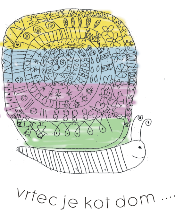 JEDILNIK ZA OTROKE VRTCA ŠENTJUR enota PONIKVA               8. JULIJ – 12. JULIJ  2024ZAJTRKAlergeniMALICAAlergeniKOSILOAlergeniPONEDELJEK  8. 7.  2024MLEKO – IKCORN-FLAKESGP,LMETIN ČAJ BREZ SLADKORJAPOLBELI KRUH SADJEGPPOROVA JUHASVINJSKI ZREZEKDUŠEN KROMPIRZELENJAVA NA MASLU – IKBIO ZELENA SOLATAGP,LLZTOREK 9. 7.  2024ZELIŠČNI ČAJ Z MEDOMČRNI KRUHKUHAN PRŠUT VKISLA KUMARICAGP,LZELIŠČNI ČAJ Z MEDOMČRNI KRUHSADJE GPZELENJAVNA JUHATESTENINE-METULJČKI Z MESNO OMAKO PESA V SOLATIGP,JLZ,LSREDA  10. 7.  2024BELA KAVARŽENI KRUH MASLO – IKMEDGP,GR,LŠIPKOV ČAJ BREZ SLADKORJARŽENI KRUHSADJEGP,GRTELEČJA OBARA – IKJABOLČNI ZAVITEK100°SADNI SOK-RAZREDČENLZ,GP,L,JČETRTEK 11. 7.  2024SADNI ČAJ Z LIMONOSKUTIN ŽEPEKGP,L,O,J,SSADNI ČAJ Z LIMONO KORUZNI KRUHSADJEGPKMEČKE KUMAREMLETI ZREZEKKORUZNI KRUH PUDINGLZ,GP,L,JPETEK  12. 7.  2024MLEKO – IKČOKOLINO GP,O,LOTROŠKI ČAJ BREZ SLADKORJAGRAHAM KRUHSADJE GPCVETAČNA JUHAPIŠČANČJI TRAKCI V OMAKI – IKRIŽ S PAPRIKOMEŠANA SOLATA Z BIO ZELENO SOLATOLZ,GP,L,JGP-gluten/pšenicaGR-gluten/ržO-oreškiL-mleko/laktozaR-ribeVB-volčji bobGOV-gluten/ovesGJ-gluten/ječmenGO-gorčično semeJ-jajceRA-rakiŽ-žveplov dioksidGPI-gluten/piraA-arašidi,SE-sezamovo semeS-sojaLZ-listna zelena